Ул.”Независимост” № 20, централа: 058/600 889; факс: 058/600 806;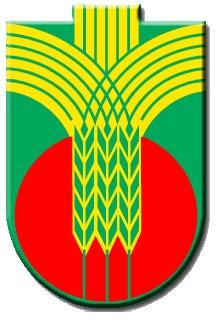 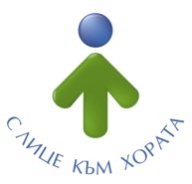 e-mail: obshtina@dobrichka.bg; web site: www.dobrichka.bgДОДОБРИЧКИ ОБЩИНСКИ СЪВЕТГРАД ДОБРИЧДОКЛАДНА  ЗАПИСКАот инж. ТОШКО ДИМОВ ПЕТКОВКмет на община Добричка, град ДобричОТНОСНО:  Актуализация – включване на нови обекти и придобиване на ДМА   в  капиталовия списък на Община  Добричка за 2019годинаУВАЖАЕМИ ГОСПОЖИ И ГОСПОДА, ОБЩИНСКИ СЪВЕТНИЦИ,Добрички общински съвет с Решение №943 от 27.12.2018г. даде съгласие община Добричка да кандидатства по подмярка 19.2-7.5„ Подкрепа за публично ползване в инфраструктура за отдих, туристическа информация и малка по мащаб туристическа инфраструктура“ от Програмата за развитие на селските райони 2014-2020година по одобрената стратегия на ВОМР на МИГ Добричка, със следното проектно предложение “Изграждане на обучителен център по безопасност на движението за деца и ученици от община Добричка“.Във връзка с изграждане  на площадка за обучителен център по безопасност на движението, в с. Паскалево е необходимо да се осигурят средства в капиталовия списък на Община Добричка за  проектиране, в размер на 4 800лв.(четири хиляди и осемстотин лева).През месец септември 2018г. Община Добричка стартира работа по  проект "Хършова -Добричка, Заедно по красивия път на устойчивото развитие чрез трансгранична култура” (ROBG-456). Той  се финансира по третата покана за участие в програма ИНТЕРРЕГ V A Румъния-България  в рамките на приоритетна ос 2„Зелен регион “.Предстои  избор на изпълнител за СМР дейности за читалищата в селата Черна и Ловчанци, предмет на инвестиция по горецитирания проект.Осигурени са средства за упражняване на строителен надзор и инвеститорски контрол за обектите, но не са предвидени средства за авторски надзор -  недопустим разход по Проекта. Сумата в размер на  2 400лв. е необходимо да се осигури от собствени средства, в капиталовия списък на общината.Във връзка с възникнала авария, неотложен ремонт и подобряване ефективността на експлоатация на парната инсталация в административната сграда на общината е необходимо,  да се осигурят средства в размер на 3 615лв. за закупуване на Система за омекотяване на водата.	Предвид гореизложеното предлагам,	ПРОЕКТ!РЕШЕНИЕ:       На основание чл.21, ал.1, т.6 от ЗМСМА и чл.124, ал.1 и 2 от Закона за публични финанси, Добрички общински дава съгласие :Да се включат нови обекти в капиталовия списък на община Добричка за 2019г., както следва :Проектиране на площадка за обучителен център по безопасност на движението в с.Паскалево – 4 800лв.;Авторски надзор за СМР дейности за читалищата в с.Черна и с.Ловчанци по проект Хършова-Добричка /ROBG – 456/ - 2 400лв.;Система за омекотяване на водата- парна инсталация в административната сграда на община Добричка – 3 615лв.;Да се прехвърли бюджетен кредит от § 9800 „Резерв за непредвидени и неотложни разходи ” в размер на – 10 815лв., по бюджета на общината, както следва : В дейност „Отбранително-мобилизационна подготовка”, в §5200 „Придобиване на ДМА” – 4 800лв.; В дейност „Читалища” - финансиране на делегирана държавна дейност със собствени средства, в §5100 „Основен ремонт” – 2 400лв.; В дейност „Общинска администрация” , в §5200 „Придобиване на ДМА” – 3 615лв.   Възлага на кмета последващи законови действия.   